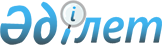 О ратификации Протокола о внесении изменений в Соглашение между Правительством Республики Казахстан и Правительством Российской Федерации о порядке уплаты провозных платежей и оформления перевозок грузов по участкам железных дорог Республики Казахстан, расположенным на территории Российской Федерации, и по участкам железных дорог Российской Федерации, расположенным на территории Республики Казахстан, от 15 августа 2006 годаЗакон Республики Казахстан от 9 июня 2016 года № 3-VI ЗРК

      Ратифицировать Протокол о внесении изменений в Соглашение между Правительством Республики Казахстан и Правительством Российской Федерации о порядке уплаты провозных платежей и оформления перевозок грузов по участкам железных дорог Республики Казахстан, расположенным на территории Российской Федерации, и по участкам железных дорог Российской Федерации, расположенным на территории Республики Казахстан, от 15 августа 2006 года, совершенный в Павлодаре 19 сентября 2012 года.      Президент

      Республики Казахстан                     Н. НАЗАРБАЕВ 

Протокол о внесении изменений в Соглашение

между Правительством Республики Казахстан и Правительством

Российской Федерации о порядке уплаты провозных платежей и

оформления перевозок грузов по участкам железных дорог

Республики Казахстан, расположенным на территории Российской

Федерации, и по участкам железных дорог Российской

Федерации, расположенным на территории

Республики Казахстан, 15 августа 2006 годаВступил в силу 28 июня 2016 года -

Бюллетень международных договоров РК 2016 г., № 5, ст. 81      Правительство Республики Казахстан и Правительство Российской Федерации, в дальнейшем именуемые Сторонами,

      учитывая положения Соглашения между Правительством Республики Казахстан и Правительством Российской Федерации об особенностях правового регулирования деятельности предприятий, учреждений и организаций железнодорожного транспорта от 18 октября 1996 года, измененного Протоколом от 21 мая 2009 года,

      руководствуясь положениями статьи 24 Соглашения между Правительством Республики Казахстан и Правительством Российской Федерации о порядке уплаты провозных платежей и оформления перевозок грузов по участкам железных дорог Республики Казахстан, расположенным на территории Российской Федерации, и по участкам железных дорог Российской Федерации, расположенным на территории Республики Казахстан, от 15 августа 2006 года (далее - Соглашение),

      согласились о нижеследующем: 

Статья 1      Статьи 12 и 14 Соглашения исключить. 

     Статья 2      Настоящий Протокол вступает в силу в порядке, предусмотренном статьей 26 Соглашения.      Совершено в городе Павлодаре 19 сентября 2012 года в двух экземплярах, каждый на казахском и русском языках, причем оба текста имеют одинаковую силу.      За Правительство                За Правительство

      Республики Казахстан          Российской Федерации
					© 2012. РГП на ПХВ «Институт законодательства и правовой информации Республики Казахстан» Министерства юстиции Республики Казахстан
				